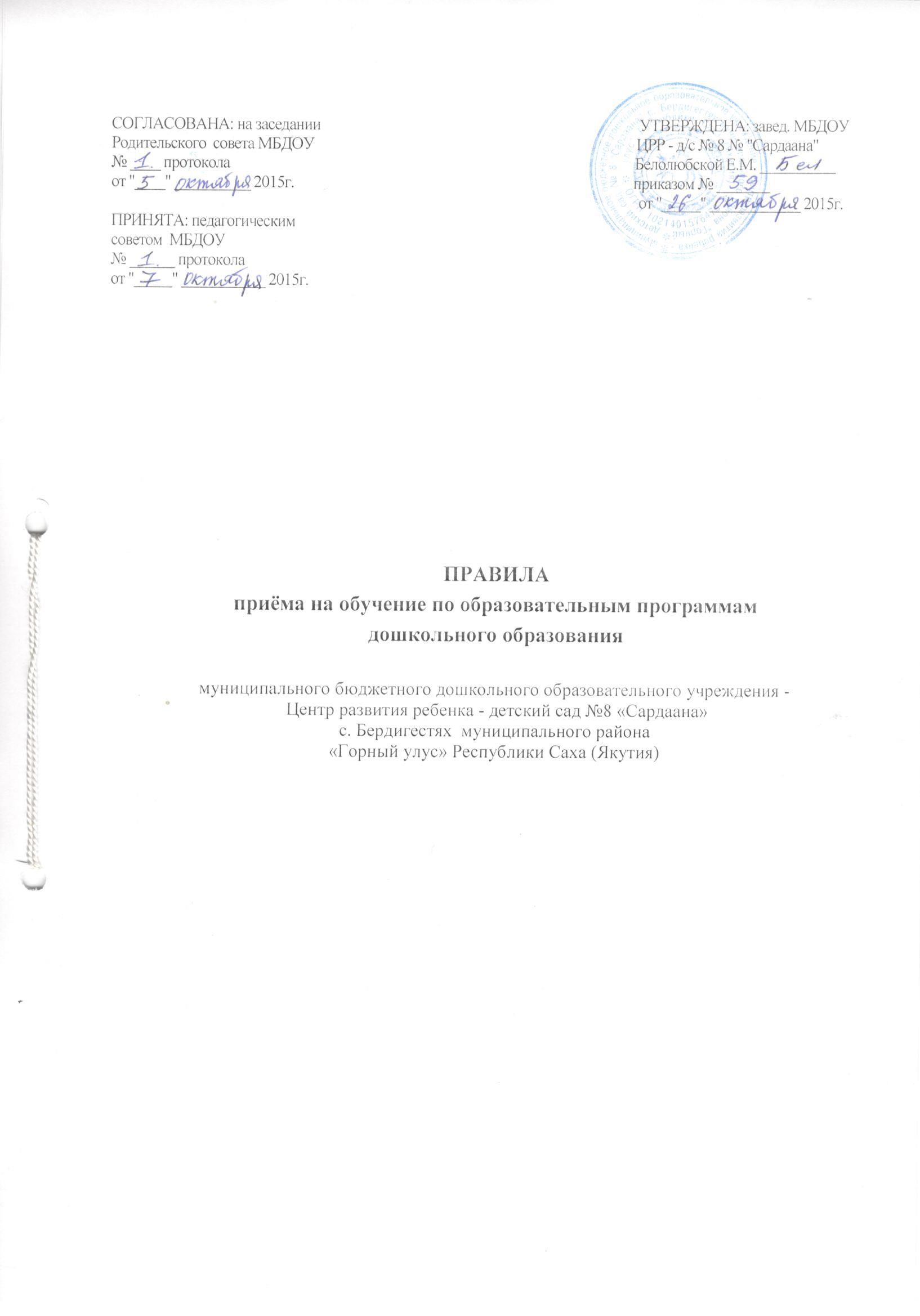 1. Общие положения.	Правила приема на обучение по образовательным программам дошкольного образования (далее Правила) определяют правила приема несовершеннолетних обучающихся (далее воспитанник) в муниципальное бюджетное дошкольное образовательное учреждение Центр развития ребенка - д/с №8 «Сардаана» (далее ДОУ), осуществляющее образовательную деятельность по программе дошкольного образования.Настоящие Правила разработаны в соответствии с:-  Федеральным Законом Российской Федерации  от 29.12.2012 № 273-ФЗ "Об образовании в Российской Федерации";- Порядком приема на обучение по образовательным программам дошкольного образования, утвержденным приказом Министерства образования и науки Российской Федерации от 08.04.2014 №293,  - Постановлением Администрации  Горного улуса  «Об утверждении порядка приема  муниципальных дошкольных образовательных учреждений Горного района», - Уставом МБДОУ.Прием воспитанников в  ДОУ осуществляется в соответствии  с действующим  законодательством в области   образования и настоящим локальным   актом.Комплектования  ДОУ определяется учредителем на основании Положения о комплектовании в соответствии с действующим законодательством Российской Федерации и закрепляется в уставе ДОУ.Все группы ДОУ комплектуются в соответствии с Уставом ДОУ и путёвками, выданными МКУ "УУО" (дошкольным отделом) Администрации с. Бердигестях Горного улуса.Детей в ДОУ направляет  улусное управление образования (дошкольный отдел) Администрации  села Бердигестях Горного улуса.Путёвка на ребенка в ДОУ имеет номер, содержит сведения о ребенке, родителях (законных представителях) ребенка, адрес проживания ребенка.  Путёвка на ребенка в ДОУ является документом строгой отчетности.Правила приема в ДОУ устанавливаются в части, не урегулированной законодательством об образовании, образовательной организацией самостоятельно. Правила приема в государственные и муниципальные образовательные организации должны обеспечивать прием в ДОУ граждан, имеющих право на получение дошкольного образования и проживающих на территории, за которой закреплена указанная ДОУ.  В приеме в ДОУ может быть отказано только по причине отсутствия в ней свободных мест. 2. Прием детей в ДОУ Прием детей в ДОУ осуществляется на основании личного заявления родителей (законных представителей). В заявлении родителями (законными представителями) ребенка указываются следующие сведения: а) фамилия, имя, отчество (последнее - при наличии) ребенка;б) дата и место рождения ребенка;в) фамилия, имя, отчество (последнее - при наличии) родителей (законных представителей) ребенка;г) адрес места жительства ребенка, его родителей (законных представителей);д) контактные телефоны родителей (законных представителей) ребенка Заявления родителей (законных представителей) воспитанника  регистрируются в журнале приема заявлений о приеме в  ДОУ. Журнал нумеруется постранично, прошнуровывается, скрепляется подписью заведующего и печатью ДОУ.   К заявлению о приеме ребенка в ДОУ родители (законные представители) предъявляют:а) свидетельство о регистрации ребенка по месту жительства или по месту пребывания на закрепленной территории или документ, содержащий сведения о регистрации ребенка по месту жительства или по месту пребывания;б) документ, удостоверяющий личность одного из родителей (законного представителя);в) свидетельство о рождении ребенка:г) медицинское заключение об отсутствии противопоказаний для посещения ребенком  ДОУ.Родителям (законным представителям) представившим документы, выдается расписка о приеме документов, содержащая информацию о перечне представленных документов. Расписка заверяется подписью заведующей и печатью ДОУ.В случае невозможности предоставления документов, в установленный	 срок, родители (законные представители) письменно согласуют с заведующим ДОУ дополнительный срок предоставления документов в заявлении о продлении срока предоставления документов.Родители (законные представители), представившие в ДОУ заведомо ложные документы или недостоверную информацию, несут ответственность, предусмотренную законодательством Российской Федерации.На каждого воспитанника, зачисленного в ДОУ, заводится личное дело, включающее копии документов, представленных при поступлении.Факт ознакомления родителей (законных представителей) ребенка, в том числе через информационные системы общего пользования, с лицензией на право ведения образовательной деятельности, уставом ДОУ  фиксируется в заявлении о приеме  и заверяется личной подписью родителей (законных представителей) воспитанника. Подписью родителей (законных представителей) воспитанника фиксируется также согласие на обработку их персональных данных и персональных данных воспитанника в порядке, установленном законодательством Российской Федерации. После подписания родителями (законными представителями) договора об образовании  заведующий  издает приказ о приеме обучающегося  в ДОУ. Приказ размещается на информационном стенде ДОУ и список воспитанников на официальном сайте ДОУ.Образовательные отношения между ДОУ и родителями (законными представителями) возникают с даты, указанной  в договоре об образовании.Прием детей в  ДОУ осуществляется в течение всего календарного года при наличии свободных мест.Сведения о детях, родители (законные представители) которых не представили необходимые для приема документы, передаются в МКУ "УУО" (дошкольный отдел) Администрации с. Бердигестях Горного улуса.3. Временный прием3.1. Временный прием в ДОУ детей, посещающих другие образовательные организации, реализующие программы дошкольного образования, в случае их закрытия, приостановления их функционирования в летний период, осуществляется на основании личного заявления родителя (законного представителя) воспитанника о временном приеме, при наличии свободных мест.3.2. При временном приеме в ДОУ, родители (законные представители) руководствуются данными Правилами 3.3. После приема документов ДОУ заключает с родителями (законными представителями) договор об образовании, где четко фиксируются сроки временного пребывания ребенка в ДОУ.4. Изменение образовательных отношений4.1 Образовательные отношения могут быть изменены в соответствии с действующим законодательством об образовании, Федеральным законом  от 29 декабря 2012  года  № 273-ФЗ  «Об образовании в Российской Федерации» (статья 57).5. Организация контроля выполнения 5.2. Руководитель ДОУ несет персональную ответственность за соблюдение условий данного Правила в соответствии с действующим законодательством. 